（宛先）大町市長介護・看護申告書住所介（看）護を行う人令和	年	月	日氏名	㊞保育施設等利用にあたり、介護・看護状況について下記のとおり申告します。	（記名押印に代えて署名することができます。）１日及び１週間の介護・看護の状況（具体的にご記入ください）（宛先）大町市長介護・看護申告書住所大町市大町3887令和 ○○年 ○○月 ○○日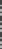 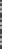 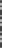 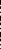 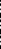 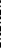 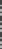 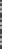 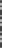 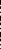 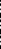 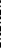 保育施設等利用にあたり、介護・看護状況について下記のとおり申告します。	（記名押印に代えて署名することができます。）１日及び１週間の介護・看護の状況（具体的にご記入ください）介（看）護を受ける人介（看）護を受ける人生年月日生年月日年	月	日 生年	月	日 生年	月	日 生疾病名・障がい名疾病名・障がい名児童との続柄児童との続柄父・母・祖父母・その他（	）父・母・祖父母・その他（	）父・母・祖父母・その他（	）障がいの等級・要介護度等障がいの等級・要介護度等□身体障害者手帳	級	□精神障害者保健福祉手帳	級	□療育手帳	級□介護保険・介護認定	要介護【	】  要支援【	】□その他（	）□身体障害者手帳	級	□精神障害者保健福祉手帳	級	□療育手帳	級□介護保険・介護認定	要介護【	】  要支援【	】□その他（	）□身体障害者手帳	級	□精神障害者保健福祉手帳	級	□療育手帳	級□介護保険・介護認定	要介護【	】  要支援【	】□その他（	）□身体障害者手帳	級	□精神障害者保健福祉手帳	級	□療育手帳	級□介護保険・介護認定	要介護【	】  要支援【	】□その他（	）□身体障害者手帳	級	□精神障害者保健福祉手帳	級	□療育手帳	級□介護保険・介護認定	要介護【	】  要支援【	】□その他（	）□身体障害者手帳	級	□精神障害者保健福祉手帳	級	□療育手帳	級□介護保険・介護認定	要介護【	】  要支援【	】□その他（	）□身体障害者手帳	級	□精神障害者保健福祉手帳	級	□療育手帳	級□介護保険・介護認定	要介護【	】  要支援【	】□その他（	）□身体障害者手帳	級	□精神障害者保健福祉手帳	級	□療育手帳	級□介護保険・介護認定	要介護【	】  要支援【	】□その他（	）□身体障害者手帳	級	□精神障害者保健福祉手帳	級	□療育手帳	級□介護保険・介護認定	要介護【	】  要支援【	】□その他（	）具体的内容（該当にレ）・食事・食事□一人でできる□一部介助一部介助□全介助具体的内容（該当にレ）・衣服の着脱・衣服の着脱□一人でできる□一部介助一部介助□全介助具体的内容（該当にレ）・入浴・入浴□一人でできる□一部介助一部介助□全介助具体的内容（該当にレ）・排泄・排泄□一人でできる□一部介助一部介助□全介助具体的内容（該当にレ）・屋内外の移動・屋内外の移動□一人でできる□一部介助一部介助□全介助具体的内容（該当にレ）・その他・その他※介（看）護しなければならない理由や上記以外に具体的内容がある場合※介（看）護しなければならない理由や上記以外に具体的内容がある場合※介（看）護しなければならない理由や上記以外に具体的内容がある場合※介（看）護しなければならない理由や上記以外に具体的内容がある場合※介（看）護しなければならない理由や上記以外に具体的内容がある場合※介（看）護しなければならない理由や上記以外に具体的内容がある場合※介（看）護しなければならない理由や上記以外に具体的内容がある場合※介（看）護しなければならない理由や上記以外に具体的内容がある場合介護・看護の日数・時間介護・看護の日数・時間介護・看護の日数・時間介護・看護を行っている日数介護・看護を行っている日数介護・看護を行っている日数介護・看護を行っている日数１週間あたり１週間あたり日介護・看護の日数・時間介護・看護の日数・時間介護・看護の日数・時間通院・通所に付き添う日数通院・通所に付き添う日数通院・通所に付き添う日数通院・通所に付き添う日数１週間あたり１週間あたり日介護・看護の日数・時間介護・看護の日数・時間介護・看護の日数・時間１日のうち介護・看護を行っている時間１日のうち介護・看護を行っている時間１日のうち介護・看護を行っている時間１日のうち介護・看護を行っている時間平均時間介護・看護の日数・時間介護・看護の日数・時間介護・看護の日数・時間１週間のうち介護・看護を行っている時間１週間のうち介護・看護を行っている時間１週間のうち介護・看護を行っている時間１週間のうち介護・看護を行っている時間平均時間介護・看護の日数・時間介護・看護の日数・時間介護・看護の日数・時間１月のうち介護・看護を行っている時間１月のうち介護・看護を行っている時間１月のうち介護・看護を行っている時間１月のうち介護・看護を行っている時間平均時間病院または施設名病院または施設名病院または施設名添付書類【必須書類】添付書類【必須書類】添付書類【必須書類】介（看）護を受ける人の身体障害者手帳、療育手帳の写し又は医師による診断書（様式④）介（看）護を受ける人の身体障害者手帳、療育手帳の写し又は医師による診断書（様式④）介（看）護を受ける人の身体障害者手帳、療育手帳の写し又は医師による診断書（様式④）介（看）護を受ける人の身体障害者手帳、療育手帳の写し又は医師による診断書（様式④）介（看）護を受ける人の身体障害者手帳、療育手帳の写し又は医師による診断書（様式④）介（看）護を受ける人の身体障害者手帳、療育手帳の写し又は医師による診断書（様式④）介（看）護を受ける人の身体障害者手帳、療育手帳の写し又は医師による診断書（様式④）介（看）護を受ける人の身体障害者手帳、療育手帳の写し又は医師による診断書（様式④）時間時間月火火火水水水水木木木金金土土日7：00以前7：00以前7:007:008:008:009:009:0010:0010:0011:0011:0012:0012:0013:0013:0014:0014:0015:0015:0016:0016:0017:0017:0018:0018:0019:0019:0020:0020:0021:0021:0022:0022:0022:00以降22:00以降介護・看護に係る時間の合計介護・看護に係る時間の合計時間時間時間時間時間時間時間時間時間時間時間時間時間時間時間時間保護者記入欄保護者記入欄保護者記入欄保護者記入欄保護者記入欄保護者記入欄保護者記入欄保護者記入欄保護者記入欄保護者記入欄保護者記入欄保護者記入欄保護者記入欄保護者記入欄保護者記入欄保護者記入欄保護者記入欄保護者記入欄児童名生年月日平成令和年月日認定こども園保育園認定こども園保育園□利用中 □申込中(第１希望)□利用中 □申込中(第１希望)児童名生年月日平成令和年月日認定こども園保育園認定こども園保育園□利用中 □申込中(第１希望)□利用中 □申込中(第１希望)児童名生年月日平成令和年月日認定こども園保育園認定こども園保育園□利用中 □申込中(第１希望)□利用中 □申込中(第１希望)介護・看護を行っている日数１週間あたり6日通院・通所に付き添う日数１週間あたり2日１日のうち介護・看護を行っている時間平均6時間１週間のうち介護・看護を行っている時間平均40時間１月のうち介護・看護を行っている時間平均160時間（通院）大町総合病院時間時間月火火水水水水木木木金金金土土日日7：00以前7：00以前7:007:00起床・着替え補助起床・着替え補助起床・着替え補助起床・着替え補助起床・着替え補助起床・着替え補助起床・着替え補助起床・着替え補助起床・着替え補助起床・着替え補助起床・着替え補助起床・着替え補助起床・着替え補助起床・着替え補助起床・着替え補助同居の家族が同居の家族が8:008:00食事介護食事介護食事介護食事介護食事介護食事介護食事介護食事介護食事介護食事介護食事介護食事介護食事介護食事介護食事介護休みのため休みのため9:009:00介護なし介護なし10:0010:00通院等付き添い近所の散歩に帯同近所の散歩に帯同近所の散歩に帯同近所の散歩に帯同通院等付き添い通院等付き添い通院等付き添い近所の散歩に帯同近所の散歩に帯同11:0011:00デイサービスデイサービス近所の散歩に帯同近所の散歩に帯同近所の散歩に帯同近所の散歩に帯同デイサービスデイサービスデイサービス近所の散歩に帯同近所の散歩に帯同12:0012:00食事介助利用利用食事介助食事介助食事介助食事介助食事介助食事介助食事介助利用利用利用食事介助食事介助13:0013:00デイサービスや、訪問介護などを利用している場合は、その利用状況も記入してください。デイサービスや、訪問介護などを利用している場合は、その利用状況も記入してください。デイサービスや、訪問介護などを利用している場合は、その利用状況も記入してください。デイサービスや、訪問介護などを利用している場合は、その利用状況も記入してください。14:0014:00デイサービスや、訪問介護などを利用している場合は、その利用状況も記入してください。デイサービスや、訪問介護などを利用している場合は、その利用状況も記入してください。デイサービスや、訪問介護などを利用している場合は、その利用状況も記入してください。デイサービスや、訪問介護などを利用している場合は、その利用状況も記入してください。15:0015:00デイサービスや、訪問介護などを利用している場合は、その利用状況も記入してください。デイサービスや、訪問介護などを利用している場合は、その利用状況も記入してください。デイサービスや、訪問介護などを利用している場合は、その利用状況も記入してください。デイサービスや、訪問介護などを利用している場合は、その利用状況も記入してください。16:0016:00デイサービスや、訪問介護などを利用している場合は、その利用状況も記入してください。デイサービスや、訪問介護などを利用している場合は、その利用状況も記入してください。デイサービスや、訪問介護などを利用している場合は、その利用状況も記入してください。デイサービスや、訪問介護などを利用している場合は、その利用状況も記入してください。17:0017:00入浴介助入浴介助入浴介助入浴介助デイサービスや、訪問介護などを利用している場合は、その利用状況も記入してください。デイサービスや、訪問介護などを利用している場合は、その利用状況も記入してください。デイサービスや、訪問介護などを利用している場合は、その利用状況も記入してください。デイサービスや、訪問介護などを利用している場合は、その利用状況も記入してください。17:0017:00入浴介助入浴介助入浴介助入浴介助18:0018:00食事介助食事介助食事介助食事介助食事介助食事介助食事介助食事介助食事介助食事介助食事介助食事介助食事介助食事介助食事介助19:0019:0020:0020:0021:0021:0022:0022:0022:00以降22:00以降就寝補助就寝補助就寝補助就寝補助就寝補助就寝補助就寝補助就寝補助就寝補助就寝補助就寝補助就寝補助就寝補助就寝補助就寝補助介護・看護に係る時間の合計介護・看護に係る時間の合計９ 時 間４ 時 間４ 時 間７ 時 間７ 時 間７ 時 間７ 時 間９ 時 間９ 時 間９ 時 間４ 時 間４ 時 間４ 時 間７ 時 間７ 時 間時間時間保護者記入欄保護者記入欄保護者記入欄保護者記入欄保護者記入欄保護者記入欄保護者記入欄保護者記入欄保護者記入欄保護者記入欄保護者記入欄保護者記入欄保護者記入欄保護者記入欄保護者記入欄保護者記入欄保護者記入欄保護者記入欄保護者記入欄児童名生年月日平成令和年月日認定こども園保育園認定こども園保育園認定こども園保育園□利用中 □申込中(第１希望)□利用中 □申込中(第１希望)□利用中 □申込中(第１希望)児童名生年月日平成令和年月日認定こども園保育園認定こども園保育園認定こども園保育園□利用中 □申込中(１希望)□利用中 □申込中(１希望)□利用中 □申込中(１希望)児童名生年月日平成令和年月日認定こども園保育園認定こども園保育園認定こども園保育園□利用中 □申込中(第１希望)□利用中 □申込中(第１希望)□利用中 □申込中(第１希望)